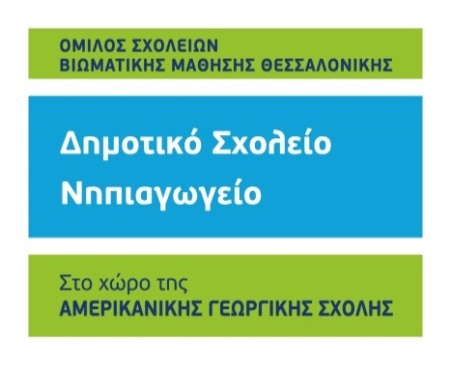 7 Μαρτίου 2019Αρ. Πρωτ.: 131Διεύθυνση Α/θμιας Εκπ/σηςΑνατολικής ΘεσσαλονίκηςΚατσιμίδη & Μήλου 33546 38 ΘεσσαλονίκηΘέμα: Προκήρυξη εκπαιδευτικής εκδρομής  ΣΤ΄ Δημοτικού στην Αθήνα (Βουλή των Ελλήνων)Παρακαλούμε όσα ταξιδιωτικά γραφεία επιθυμούν, να υποβάλλουν προσφορά για την παρακάτω εκπαιδευτική εκδρομή:Σκοπός ταξιδιού: Επίσκεψη σε χώρους ιστορικής και πολιτιστικής αναφοράς και στη Βουλή των Ελλήνων (Παρασκευή 7/6 στις 20:00)Ημερομηνίες ταξιδιού: πρωινή αναχώρηση την Παρασκευή, 7 Ιουνίου 2019 (6.30)  και επιστροφή την Κυριακή 9 Ιουνίου 2019 μέχρι τις 22.00 
Διανυκτερεύσεις: δύο (2)Σύνολο συμμετοχών: 58Αριθμός μαθητών/-τριών: 25 Αριθμός εκπαιδευτικών: 3Αριθμός συνοδών γονέων: 25-30Δωμάτια: Δίκλινα - Τρίκλινα – Μονόκλινα (για τους εκπαιδευτικούς)Ξενοδοχείο: 4* ή 5* με πρωινό κατά προτίμηση στο ιστορικό κέντρο.Μεταφορά στην Αθήνα και επιστροφή με αεροπλάνο, με απευθείας πτήσεις. Μεταφορά από και προς τα αεροδρόμια με λεωφορείο το οποίο στην Αθήνα θα είναι διαρκώς διαθέσιμο για τις εκεί μετακινήσεις.Κύριες απαιτήσεις:Πρόγραμμα επισκέψεων/ξεναγήσεων ανά ημέραΈλληνας συνοδός-εκπρόσωπος του γραφείου ταξιδίων σε όλη τη διάρκεια της εκδρομής. Απαιτείται ξεναγός για την επίσκεψη στον βράχο της Ακρόπολης και το Μουσείο της Ακρόπολης.Έξτρα Ιατρική ασφάλιση: Ατομική ταξιδιωτική ασφάλιση με καλύψεις ζωής και ατυχήματος και ασφάλιση με κάλυψη αστικής- επαγγελματικής ευθύνης για όλους τους συμμετέχοντες. Κάλυψη για ιατρική φροντίδα χωρίς κατ’ ανάγκη μεταφορά σε Νοσοκομείο.Εγγυητική επιστολή διεκπεραίωσης της εκδρομήςΠοινική ρήτρα που θα παρακρατηθεί αν δεν τηρηθούν όροι του συμβολαίου με υπαιτιότητα του πρακτορείουΆλλες απαιτήσεις:Η προσφορά θα πρέπει να περιέχει και να εξασφαλίζει τα παρακάτω:Διασφάλιση ότι το λεωφορείο με το οποίο θα γίνουν οι μετακινήσεις και το οποίο θα είναι διαθέσιμο για όλες τις ημέρες και ώρες του ταξιδιού, πληροί τις απαιτούμενες από τον νόμο προδιαγραφές για τη μεταφορά μαθητών.Την αποδοχή από το πρακτορείο ποινικής ρήτρας σε περίπτωση αθέτησης των όρων του συμβολαίου, με ποσό που θα καθοριστεί από τη Διεύθυνση του Σχολείου. Σε περίπτωση που δε θα πραγματοποιηθεί η εκδρομή στις προβλεπόμενες ημερομηνίες λόγω ανωτέρας βίας (εκλογές κ.λπ.), δε θα έχει καμία επιβάρυνση το σχολείο. Για τις παραπάνω υπηρεσίες ζητείται η τελική επιβάρυνση ανά μαθητή (με ΦΠΑ). Όνομα και κατηγορία καταλύματος και Υπεύθυνη δήλωση ότι το ξενοδοχείο διαθέτει νόμιμη άδεια λειτουργίας και ότι πληρούνται όλοι οι όροι ασφάλειας και υγιεινής.Επιστροφή του ποσού συμμετοχής μαθητή στην εκδρομή, σε περίπτωση που για λόγους ανωτέρας βίας ή ασθένειας ματαιωθεί η συμμετοχή του. Η αποδοχή των όρων της παρούσας πρόσκλησης δεσμεύει το τουριστικό γραφείο και οι όροι αυτοί υποχρεωτικά πρέπει να αναφέρονται στο ιδιωτικό συμφωνητικό.Ειδικοί όροι:Θα πρέπει να δηλώνονται σαφώς οι χρονικές προθεσμίες προκαταβολής και εξόφλησης καθώς και τα αντίστοιχα ποσά που θα πρέπει να καταβληθούν. Όλες οι προσφορές πρέπει να κατατεθούν μέχρι την Τρίτη 26 Μαρτίου 2019, στις 14.00, στην κ. Έπη Γρηγορίου, συντονίστρια Διοικητικών Υπηρεσιών του Δημοτικού Σχολείου, οδός Μ. Αντύπα 54 (εντός Αμερικάνικης Γεωργικής Σχολής) τηλ. 2310-492900, σε σφραγισμένο φάκελο. Η αξιολόγηση των προσφορών θα γίνει με κριτήρια ποιοτικά και οικονομικά. Μετά την αξιολόγηση των προσφορών θα γίνει η τελική επιλογή του ταξιδιωτικού γραφείου και το σχολείο θα συντάξει τη σύμβαση οργανωμένου ταξιδιού (ιδιωτικό συμφωνητικό) σύμφωνα με την κείμενη νομοθεσία, η οποία και θα υπογραφεί από τα συμβαλλόμενα μέλη. Με κάθε προσφορά κατατίθεται από το ταξιδιωτικό γραφείο απαραιτήτως και Υπεύθυνη Δήλωση ότι διαθέτει, βεβαίωση συνδρομής των νόμιμων προϋποθέσεων για τη λειτουργία τουριστικού γραφείου, η οποία βρίσκεται σε ισχύ.Αναστάσιος ΠαπαναστασίουΔιευθυντής